27 октября учащиеся МКОУ "Таловская СОШ" приняли участие в профориентационной акции «День IT-знаний» от Российского общества «Знание». В рамках акции ребята узнали, как устроена сфера цифровых технологий и встретитесь с ведущими экспертами компании VK в любой школе из любого города. 


#Росдетцентр #РДЦ #НавигаторыДетства #Минпросвещения #ГодПедагогаНаставника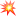 